PRIJAVNI OBRAZAC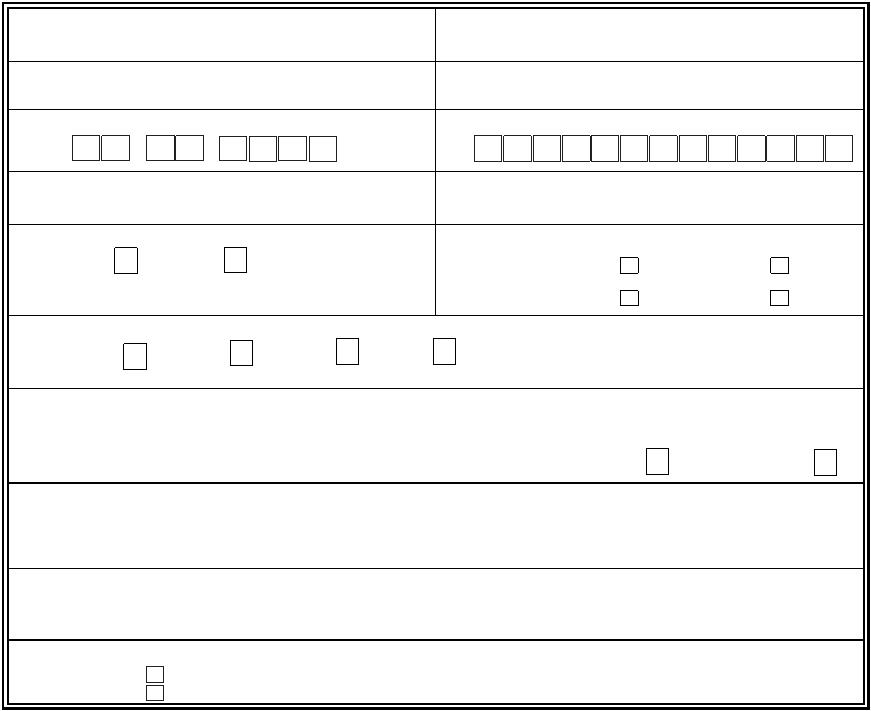 ZA IZBOR KANDIDATA ZA PRIJEM NAMJEŠTENIKA U RADNI ODNOS NANEODREĐENO VRIJEME U KAZNENO POPRAVNI ZAVOD POLUOTVORENOG TIPA U TUZLII PODACI O RADNOM MJESTU NA KOJE SE KANDIDAT PRIJAVLJUJE:Prijavljujem se za radno mjesto :1. ___________________________________________________________________________________2. ___________________________________________________________________________________3. ___________________________________________________________________________________(ako se kandidat prijavljuje za više radnih mjesta, navesti sva radna mjesta za koja se prijavljuje )II LIČNI PODACI O KANDIDATU:1. PREZIME 2. IME________________________________________________ _____________________________________________3. Očevo ime 4. Djevojačko prezime________________________________________________ _____________________________________________5. Datum rođenja 6. JMBG- -7. Mjesto rođenja 8. Državljanstvo_______________________________________________ ______________________________________________9. Spol (Kandidat se izjašnjava dobrovoljno) 10. Bračno stanjeMuški Ženski Neoženjen/Neudata Oženjen/UdataRazveden/a Udovac/ica11. Etnička pripadnost (Kandidat se izjašnjava dobrovoljno)Bošnjak Hrvat Srbin Ostali ________________________________________________________________________(Navesti)12. Adresa prebivališta____________________________________________________________ ______________________________________________(Ulica) (Grad)__________________________________ ________________________________________________________ FEDERACIJA BiH REPUBLIKA SRPSKA
 (Opština) (Kanton)13. Kontakt brojevi telefona i elektronska pošta1. _____________________ (Stan-Kuća) 2. ______________________ (Mobitel) 3. _______________________ (Alternativni broj telefona)4. ______________________________________ (e-mail)14. Molimo navedite podatke iz ličnih dokumenata za identifikaciju_________________________ ______________________________ __________________________(Broj Lične karte) (Mjesto izdavanja) (Datum izdavanja)15. Da li posjedujete vozačku dozvoluDa
Ne(PAŽLJIVO PROČITAJTE OBRAZAC I POPUNITE VELIKIM ŠTAMPANIM SLOVIMA)III OBRAZOVANJE: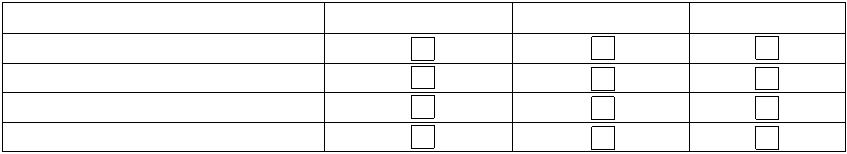 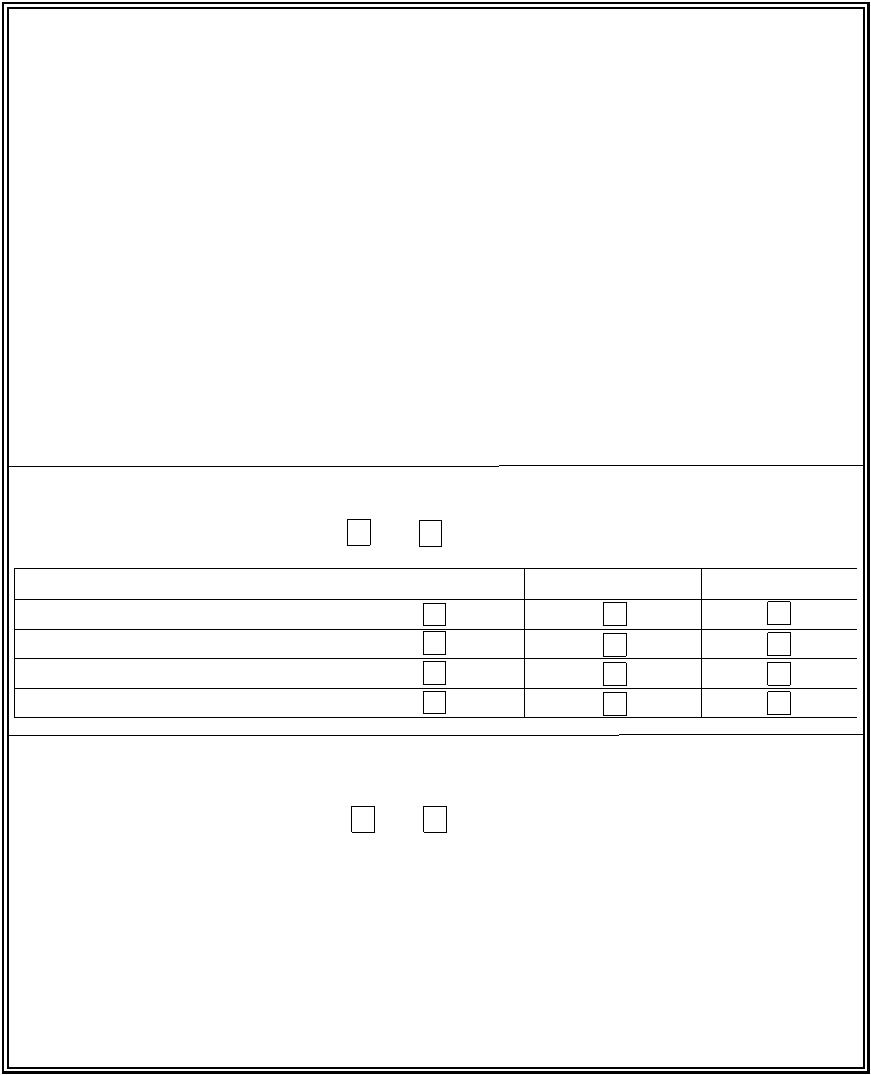 16. Srednja škola_________________________________________________________________________________________________________________________________________________________________(Naziv škole i stručno zvanje)_______________________________________________ Od _______________________ Do __________________________(Mjesto) (Period)17. Ostala obrazovanja nakon srednje školea) _______________________________________________________________________________________________________(Naziv i stručno zvanje)_________________________________________________________________ Od _______________________ Do _________________________(Mjesto) (Period)b) _______________________________________________________________________________________________________(Naziv i stručno zvanje)_________________________________________________________________ Od _______________________ Do _________________________(Mjesto) (Period)c) ______________________________________________________________________________________________________(Naziv i stručno zvanje)_________________________________________________________________ Od _______________________ Do _________________________(Mjesto) (Period)18. Da li govorite neki strani jezik?Da NeStrani jezik Početno znanje Prosječno znanje Aktivno znanje19. Poznavanje rada na računaru?Da NeNavedite neke od programa koje koristite__________________________________________________________________________________________________________________________________________________________________________________________________________________________________________________________________________________________________________________________________________(PAŽLJIVO PROČITAJTE OBRAZAC I POPUNITE VELIKIM ŠTAMPANIM SLOVIMA)IV RADNO ISKUSTVO: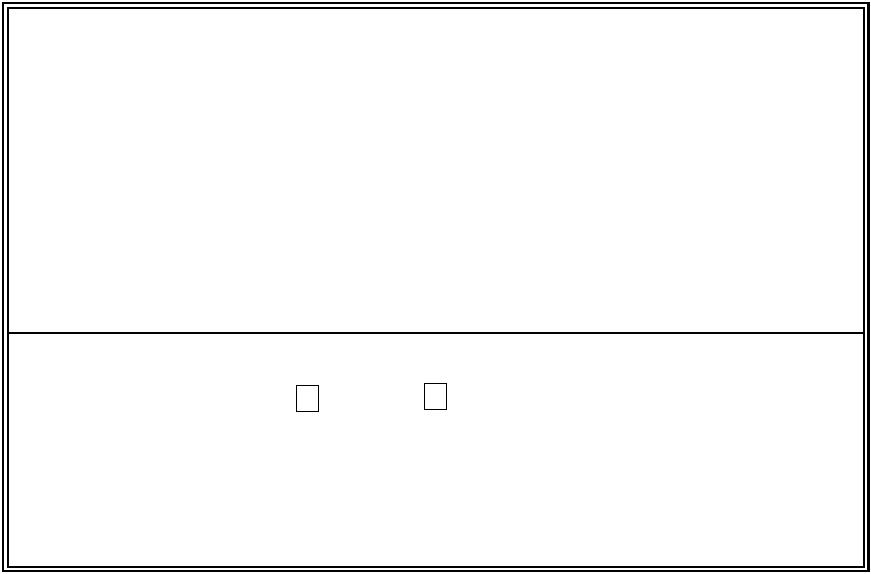 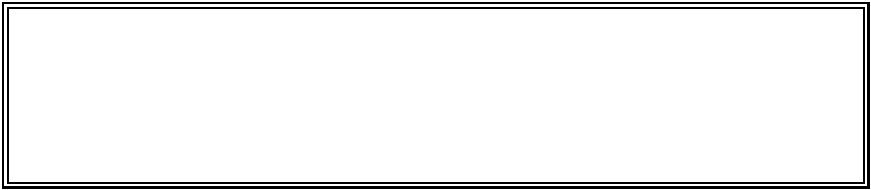 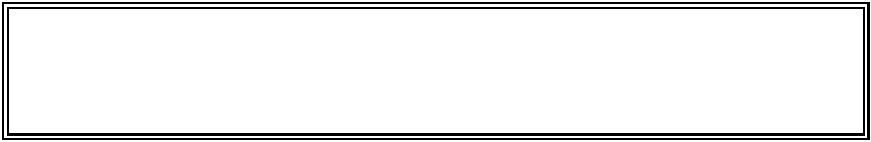 20. Prethodno radno iskustvoa) _______________________________________________________________________________________________________(Naziv radnog mjesta)_________________________________________________________________ Od _______________________ Do _________________________
 Poslodavac (ustanova/preduzeće)b) _______________________________________________________________________________________________________(Naziv radnog mjesta)_________________________________________________________________ Od _______________________ Do _________________________
 Poslodavac (ustanova/preduzeće)c) _______________________________________________________________________________________________________(Naziv radnog mjesta)_________________________________________________________________ Od _______________________ Do _________________________
 Poslodavac (ustanova/preduzeće)21. Sadašnji radno-pravni statusZaposlen Nezaposlen____________________________________________________________________________________________________________________________________________________________________________________________________________________________________________________________________________________________________________________________________(Kod kojeg poslodavca - ukratko napisati)V SAGLASNOST NOSIOCA PODATAKA ZA OBRADU LIČNIH PODATAKASaglasan/na sam da Kazneno popravni zavod poluotvorenog tipa u Tuzli na osnovu člana 5. Zakona o zaštiti ličnih podataka („Sl. glasnik BiH“
broj:49/06., 76/11 i 89/11), izvrši obradu mojih ličnih i posebnih podataka sadržanih u dostavljenoj dokumentaciji u proceduri prijema namještenika
u radni odnos u Kazneno popravni zavod poluotvorenog tipa u Tuzli, isključivo u svrhu prijave na Javni oglas.Saglasnost se daje svojeručnim potpisom nosioca podataka.NOSILAC PODATAKA__________________(Potpis)VI IZJAVAPod punom moralnom, materijalnom i krivičnom odgovornošću, IZJAVLJUJEM da nemam položen stručni ispit za namještenika i da ću isti polagati o svom trošku (za kandidate koji se prijavljuju na Javni oglas a nemaju položen ispit za namještenika)                                     POTPIS KANDIDATA                                               ___________________(Potpis)(PAŽLJIVO PROČITAJTE OBRAZAC I POPUNITE VELIKIM ŠTAMPANIM SLOVIMA) Pod punom moralnom, materijalnom i krivičnom odgovornošću, IZJAVLJUJEM da su svi moji odgovori na gore navedena pitanja kao i podaci navedeni u ovom obrascu istiniti i potpuni.Datum popunjavanja: POTPIS KANDIDATA______.______.___________ ___________________(Potpis)VII- KRAĆA BIOGRAFIJA ______________________________________________________________________ ______________________________________________________________________ ______________________________________________________________________ ______________________________________________________________________ ______________________________________________________________________ ______________________________________________________________________ ______________________________________________________________________ ______________________________________________________________________ ______________________________________________________________________  ______________________________________________________________________  ______________________________________________________________________  ______________________________________________________________________  ______________________________________________________________________  ______________________________________________________________________  ______________________________________________________________________  ______________________________________________________________________  ______________________________________________________________________  ______________________________________________________________________  ______________________________________________________________________  ______________________________________________________________________(PAŽLJIVO PROČITAJTE OBRAZAC I POPUNITE VELIKIM ŠTAMPANIM SLOVIMA)VIII- PRILOŽENA DOKUMENTACIJA1. ______________________________________________________________________2. ______________________________________________________________________3. ______________________________________________________________________4. ______________________________________________________________________5. ______________________________________________________________________6. ______________________________________________________________________7. ______________________________________________________________________8. ______________________________________________________________________9. ______________________________________________________________________10.______________________________________________________________________11.______________________________________________________________________12.______________________________________________________________________13.______________________________________________________________________14.______________________________________________________________________15.______________________________________________________________________16.______________________________________________________________________17.______________________________________________________________________18.______________________________________________________________________19.______________________________________________________________________20.______________________________________________________________________ (PAŽLJIVO PROČITAJTE OBRAZAC I POPUNITE VELIKIM ŠTAMPANIM SLOVIMA)